Revolver Grunt Call Create all the vocalizations deer make with one call. The Primos Revolver makes deer vocalizations, from a fawn bleat to a mature buck grunt, by simply adjusting the center dial. This patented design makes calling deer easier, and provides versatility that has never before been available in a single call. Features & BenefitsUnique design produces all deer vocalizations from a fawn bleat to a mature buck roarEasily and quickly adjust sound using center dialSound like multiple deer at oncePatented designPart No.   	Description		UPC		MSRP776	Revolver Adjustable Grunt Call	0-10135-00776-8		$24.99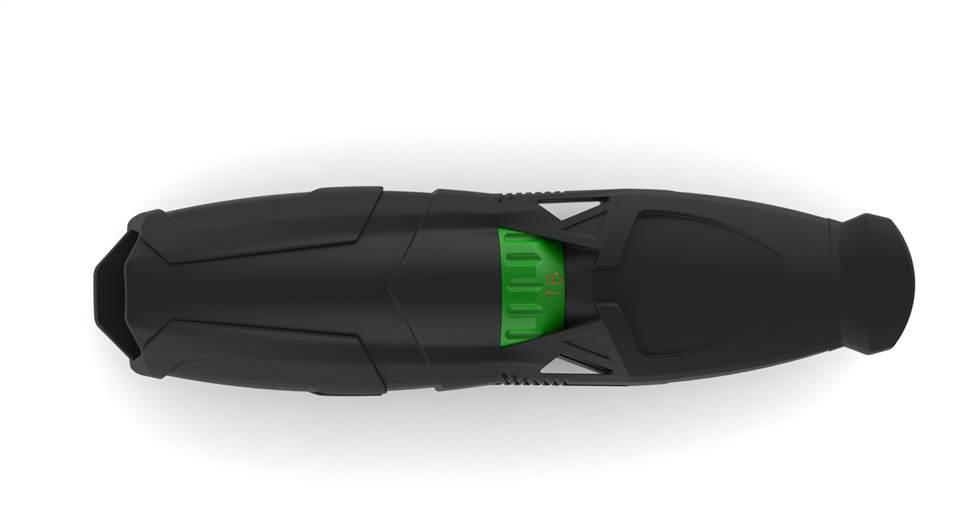 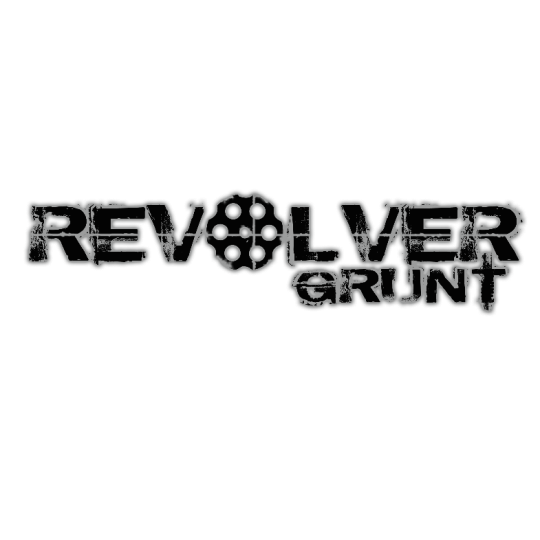 